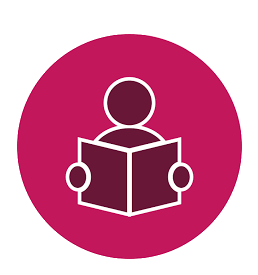 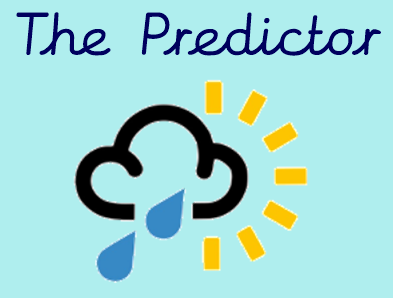 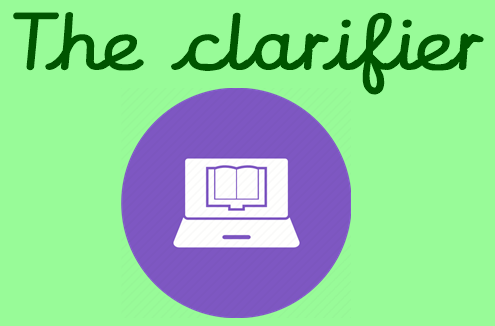 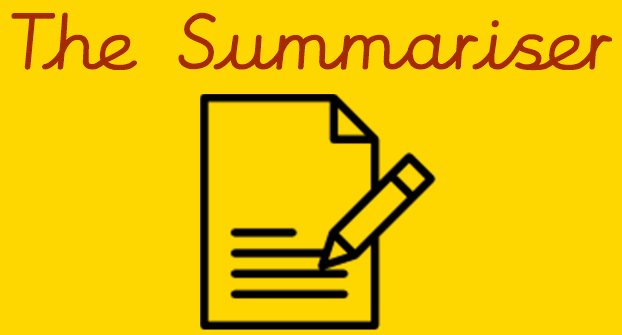 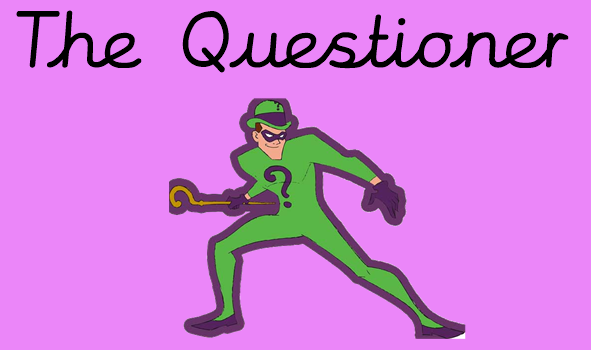 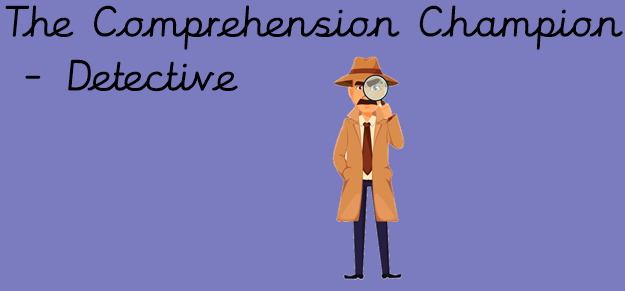 How does it work as a free reader?When becoming a free reader, your child will still be required to use our school reading roles. However, they may begin to use two or more reading roles at the same time. The use of multiply roles when reading will allow for your child think in more detail about the skills they are using in order to gain a stronger understanding of the text. Example week Although your child will be a free reader, we still encourage that your child takes how a range of fiction and non-fiction texts from a variety of authors to ensure a breadth of reading. How can I support my child at home?Please use the below questions to support your free reading child.Predictor Role:Who is on the front cover? What is in the background? How might these details give us clues about the content of the book?Based on what you know about the character/event, how do you think thestory will develop next?Think about the author’s other stories. Are there any familiar themes/ characters/settings to the story we are reading? How did the story end? How might this story end?Do you think the character will change his/her behaviour in the future? Give evidence for your ideas.Clarifier Role: What does this word tell us about the character/setting/atmosphere?Look at that sentence/passage and circle a word/phrase that means the same as	.Which words/phrase in this text give us the impression that the main character is	?Which words/phrase in this text give us the impression that the setting is ?Which words/phrase in this text give us the impression that the atmosphere is	?Summariser Role:What is the main theme/argument in this paragraph? What is the main message in this paragraph?Can you describe what has happened in this paragraph/chapter? Using less than 20 words, could you write a new blurb for this book? Which is the most important message in this book?Can you describe what happened in three sentences? Why do you think that might be important?Is there anything you know now which you didn’t know before?Comprehender Role:Why did the author choose the verb/adjective/adverb		?Why did the author describe ______ like this? How does the author imply the ____ is feeling ______?Look for an example of a simile in the text. How does this add meaning?Look at chapter ___.  Why has this been in included in this text?Explain how the character’s behaviour/appearance has changed throughout the book.In what way is ____ like ____?In what way do the diagrams/illustrations/photographs help support the reader?Monday Predictor role will be used to create connection linked to predicted vocabulary. TuesdayP 1 - 35Your child will need to flick between the Clarifier, Reader and Summariser when reading a larger passage to ensure they have a good understanding of the text. Wednesday P 36 - 54Your child will need to flick between the Clarifier, Reader and Summariser when reading a larger passage to ensure they have a good understanding of the text.ThursdayP 55 - 90Your child will need to flick between the Clarifier, Reader and Summariser when reading a larger passage to ensure they have a good understanding of the text.FridayP 91 - 120Your child will need to flick between the Clarifier, Reader and Summariser when reading a larger passage to ensure they have a good understanding of the text.